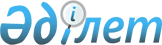 О присвоении наименований и переименований улицРешение акима поселка Мырзакент Мактааральского района Туркестанской области от 18 марта 2021 года № 214. Зарегистрировано Департаментом юстиции Туркестанской области 18 марта 2021 года № 6106
      В соответствии с подпунктом 4) статьи 14 Закона Республики Казахстан от 8 декабря 1993 года "Об административно-территориальном устройстве Республики Казахстан", с учетом мнения населения и на основании заключения Туркестанской областной ономастической комиссии от 30 декабря 2020 года, аким поселка Мырзакент РЕШИЛ:
      1. Переименовать улицу К.Маркса в поселке Мырзакент в улицу Толегена Тажибаева.
      2. Присвоить имя Айтмухаметова Космана Кайыртаевича улице Проект 2 в новом микрорайоне без названия поселка Мырзакент.
      3. Государственному учреждению "Аппарат акима поселка Мырзакент" Мактааральского района в установленном законодательством Республики Казахстан порядке обеспечить:
      1) государственную регистрацию настоящего решения в Республиканском государственном учреждении "Департамент юстиции Туркестанской области Министерства юстиции Республики Казахстан";
      2) размещение настоящего решения на интернет-ресурсе акимата Мактааральского района после его официального опубликования.
      4. Контроль за исполнением настоящего решения оставляю за собой.
      5. Настоящее решение вводится в действие со дня его первого официального опубликования.
					© 2012. РГП на ПХВ «Институт законодательства и правовой информации Республики Казахстан» Министерства юстиции Республики Казахстан
				
      Аким поселка Мырзакент

М. Бейсенбаев
